Faculty Profile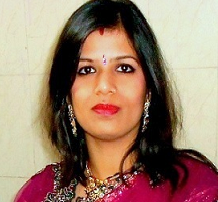 1. Name:                       Mrs. Neelam Joshi2. Designation:             Assistant Professor,  Department of  Computer Engineering3. Institute:                    Sinhgad Institute of Technology, Lonavala4. Email:                      nj.sit@sinhgad.edu; krishnakjoshi@gmail.com5. Date of Joining:       July 28, 20226. Mobile:                     +91-79871305437.  Date of Birth:             19th December19858. Address:                       New 2BHK - A, Flat No.07, STES Campus, Lonavala9. Research Interests: Machine Learning,  Adhoc NetworksEducational Details:    M.Tech. (SE), Rajasthan Technical University, Kota (Rajasthan), First class (67.50%),2013B.E. (CSE), Rajiv Gandhi Proudyogiki Vishwavidyalaya, Bhopal (MP), First class (73.88 %), 2007Ploytechnic Diploma(IT), Rajiv Gandhi Proudyogiki Vishwavidyalaya, Bhopal (MP), First class (71.65 %), 2004S.S.C (MP Board), VMHS School, Shivpuri (MP), Distinction (80.40%), 2001Experience: (15 years)   2022 to till date:- Assistant Professor, CE Dept., Sinhgad Institute of Technology, Lonavala, India   2018 to 2022: - Assistant Professor CSDept., ITM Gwalior, India   2007 to 2018: - Assistant Professor CSE Dept., Maharana Pratap College of Technology, Gwalior, India.Responsibilities Handled:AHoD, CS/IT[2015-2018], MPCT, GwaliorPG Coordinator of CS[2013-2018],MPCT, Gwalior Research publications:   International Journals: 20, National Journal: 00, International Conference:  10, National Conference: 02,Book Chapters: 00, Books:06Google Citation :108,  h-index: 06,  i10 index: 05  (As on 25th Nov.2021)Professional Membership:IACSIT (International Association of Computer Science and Information Technology)IAENG (International Association of Engineers)IRED (Institute of Research Engineer and Doctors)CSTA(Computer Science Teachers  Association ) ACMISOC (Internet Society) ISRD (International Society for Research and Development) IFERP (Institute For Engineering Research and Publication)ICSES (International Computer Science and Engineering Society)Achievements and Awards:GATE (2012) Qualified.University topper in M.Tech and awarded by Laptop Best Mentor Award 2021, ITM GwaliorNPTEL certification on Operating System, Computer Networks and Computer Network & IP 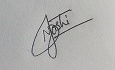 Place : Lonavala                                                                                     Ms. Neelam JoshiGoogle Scholar: https://scholar.google.com/citations?user=1SqgUxYAAAAJ&hl=en&authuser=2 